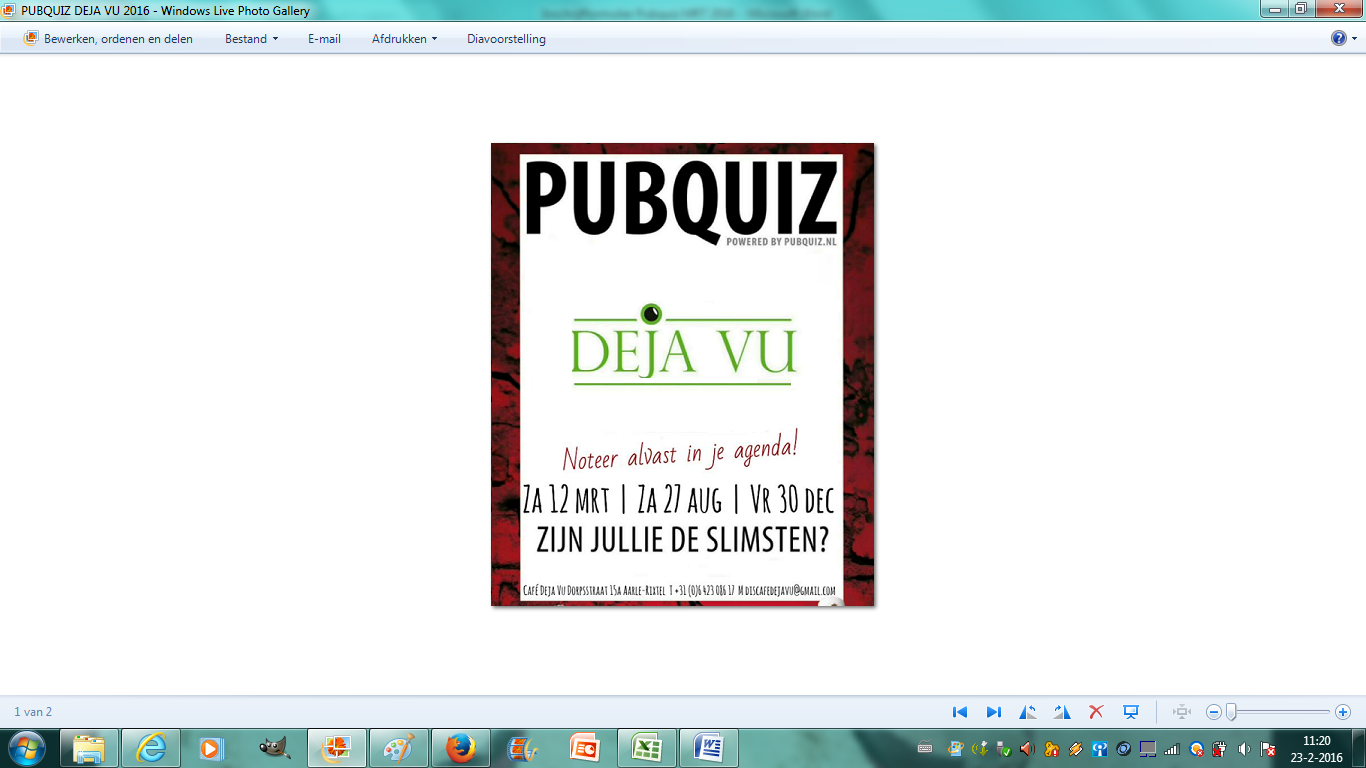 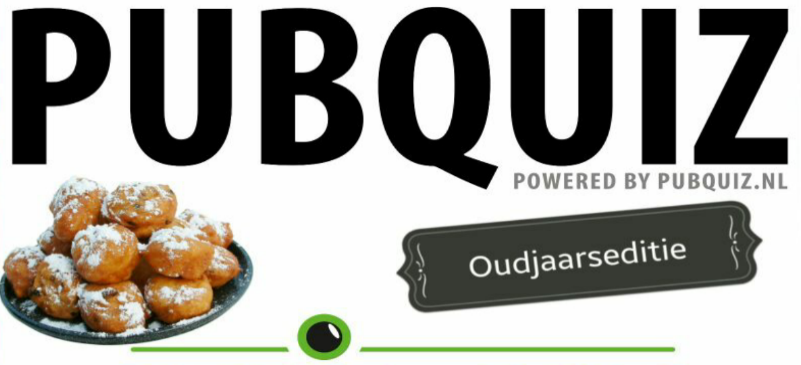 datum, tijdstip, locatieZaterdag 6 oktober 2018Aanvang 21:00 (café geopend vanaf 20:00)Deja VuDorpsstraat 15a 5735EA Aarle-Rixtel T 06 423 086 17   M discafedejavu@gmail.comTeamnaam & CaptainNamen (min 2, max 5)Naam:  Naam:   Naam:   Naam:    Naam:             Deelnamekosten (te voldoen aan de bar voor aanvang pubquiz)2,50 per persoon, totale kosten te voldoen per teamLever dit formulier in aan de bar, stuur een appje/PB’tje of verzend naar discafedejavu@gmail.com veel succes & plezier   6 OKTOBER 2018!